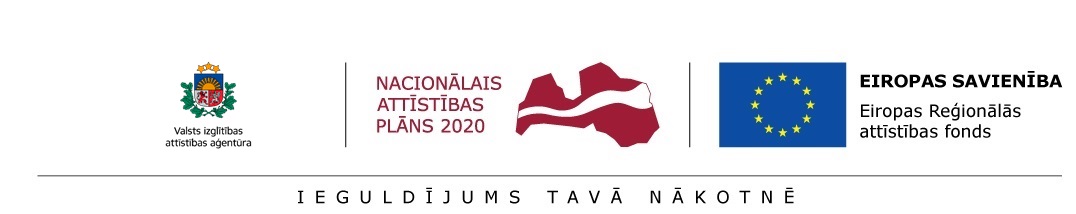 PĒTNIECĪBAS PROJEKTA ĪSTENOTĀJA ATBILDĪGĀS AMATPERSONASDatums: ______.gada ____._____________________Projekta nosaukums, akronīms Projekta īstenotājsProjekta līguma Nr.Projekta īstenošanas periods:Reģistrācijas numursJuridiskā adreseParaksttiesīgā amatpersona, amatsTālrunisE-pasta adresePar finansēm atbildīgā personaTālrunisE-pasta adreseKontaktpersonaTālrunisE-pasta adreseSagatavoja:(amats, vārds, uzvārds)(paraksts)(paraksts)